 Vinger Rotaryklubb Distrikt 2305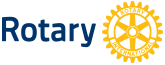 Klubbmøte 1. september 2015.Presidenten, 24 klubbmedlemmer og en observatør tilstede.3- minutter:Iren	: Tilbakeblitt på helgas begivenheter på festningen. God PR for byen med 400                festdeltakere og god mediadekning.Turid 	: 242 soningsplasser er flyttet ut av Norge og til Nederland. Dette er en avtale som  gjelder i 3 år foreløpig, men med mulighet for forlengelse. De første 25 fangene var på plass i dag, 1. september. Fengselet sorterer under Ullersmo, og det er fem nordmenn blant de ansatte i Nederland. Fengselet er en utlendingsenhet slik Vardåsen har vært.Informasjon fra Presidenten:Nyhetsbrev fra distriktsguvernør Odd Jarle Hagen. Septembertema: analfabetisme. Tall fra UNESCO forteller oss at ca. 17 % av jordas befolkning er analfabeter!Henvendelse til Vinger Rotaryklubb. Ei jente fra Sør-Odal ønsker å bli utvekslingsstudent neste år. Ønsket land er Colombia. Klubbens styre drøfter saken. En beslutning må tas innen utgangen av september.Ukas emneknagg:  #kommunereform.Foredrag av Lars Ovlien: Kongsvinger – vekstsenter i perioden 1964-1984.Lars har gitt ut bok om Kongsvinger Arbeiderpartis historie, og det meste av innholdet i dette foredraget er hentet derfra.Naturressursen vår er og har alltid vært skogen. På 1930-tallet var veldig mange av kommunens innbyggere sysselsatt med skogsdrift. Utover på 1950-tallet ble motorsaga tatt i bruk, og på 1980-tallet kom skogsmaskinene. Levebrødet til veldig mange ble revet bort.Kongsvinger og distriktet for øvrig opplevde på mange måter den samme problematikken i løpet av 50- og 60-tallet som vi gjør i dag. Fraflytting ble den store utfordringen. Mens befolkningen i Norge økte med 13 % fra 1950-1965, så sant tallet med 4,4 % i vårt distrikt. Kongsvinger økte i samme periode med 4 %, men det var også en nedgang sammenlignet med landet. Bare i 1961 flyttet 1000 mennesker ut av Hedmark.Noen markante og sentrale personer i byens historie så utfordringen og gjorde det de kunne for å stoppe utviklingen og snu trenden. Disse mennene tenkte vekst fra 1950-tallet og lenge før den store kommunesammenslåingen i 1964. Ingen av disse var fra Kongsvinger…. Reidar Martin OlsenSkippersønn fra Ålesund. Ble toller og var stasjonert ved Ørje. Flyttet til Kongsvinger.Norvald Karsten Strand.Familien kom fra Oslo. Faren var jernbanemann og endte opp som stasjonsmester på Nor. Strand ble utdannet soldat under krigen ved Skottlandsbrigaden og var med i 2. Bergkompani (”det glemte kompani”). Utdannet seg til kontorist.Egil Ottar Toreng.Skomakersønn fra Flisa. Skrev i Glåmdalen som 17-18 åring, ble avismann og redaktør i Glåmdalen. Satt på Stortinget og var medlem av Nobelkomitéen. Disse tre karene var sentrale for Kongsvinger utvikling, og jobbet for å ”selge inn” Kongsvinger som by. Samtidig var det tidlig på 60-tallet (60-62) stort trykk på Oslo. Den sentrale politikken gikk ut på å flytte arbeidsplasser ut til distriktene. Denne kombinasjonen resulterte i at;Kongsvinger fikk SSB til byen i 1960.Glåmdal sykehus åpnet i mars 1963. Dette var et interkommunalt prosjekt og Kongsvinger vant kampen om lokalisering mot Skarnes.Kongsvinger ble prøvevekstsenter i 1965.Standard Telefon og kabelfabrikk kom i 1966. Dette var det første store gjennombruddet for vekstperioden. 4000 mennesker fra distriktet ble sysselsatt her.Byen ble permanent vekstsenter i 1967 og utbyggingen startet på Langeland. I løpet av 20 år bygget KOBBL 2800 leiligheter og 8000 mennesker bodde i disse boligene. I perioden 1969-1972 ble det etablert et industriområde på Stømner (Siva).Det var flere suksessfaktorer som påvirket denne utviklingen. At Norvald Strand (kontorsjefen fra Brandval) ble ordfører var viktig. Han ble byens PR-mann. Han gikk i front. AP hadde et massivt flertall, opp mot 2/3 i 1964. Det betød at man hadde solid ryggdekning. Det førte til en kort beslutningsvei. En håndfull personer la premissene som representantskapet vedtok og kommunestyret verifiserte. Aps program fra 1964 hadde krystallklare mål og byens utvikling. Mye av dagens Kongsvinger viser at mange planer ble fullført! Eksempelvis skolenes plassering og utforming. Det er verdt å merke seg at landet hadde en borgerlig regjering under Kongsvingers største vekstperiode.Status etter 10 år – 1975. Hallén-rapporten var overveldende positiv. Langeland og Siva var etablert. KOBBL bygde flere hundre leiligheter i året og folketallsøkningen var på 18.5 %. Det  var tre ganger så stor som i landet for øvrig. MEN, det var kun i Kongsvinger at innbyggertallet vokste. Tallene for resten av distriktet fortsatte å synke.Utviklingen snur.På slutten av 70-tallet forandres mye. Roller byttes. Strand blir rådmann. Finsrud blir ordfører. Det lokale samarbeidet fungerer ikke som før. Ved inngangen til 1980-årene innføres nye regler og standarder mht prosesser omkring forvaltning og utbygging. I 1984 var det stopp. Jappetiden økte rentene. Samtidig forsvinner Kongsvingers sterke menn ut av styre og stell i løpet av 2-3 år. Ved kommunevalget i 1987 fikk AP i Kongsvinger en oppslutning på 55.7%. Det var det dårligste resultatet siden 1964. i 1991 fikk de 42.1 % og mistet flertallet.Hvor står vi i dag?Oslo vokser raskere enn ventet-Kan vi samles om en ny storkommune?Hvilken næring er den nye industrien?Hvem bygger vi for – og hva ønsker de?Hva slags drahjelp kan vi vente oss fra staten denne gangen?Hvor er den overordnede planen?Vi takker Lars for et meget interessant, engasjerende og lærerikt foredrag!TommyRef.